		Quelle est sa nationalité ?Écris sur tes amis. Elle s’appelle Carla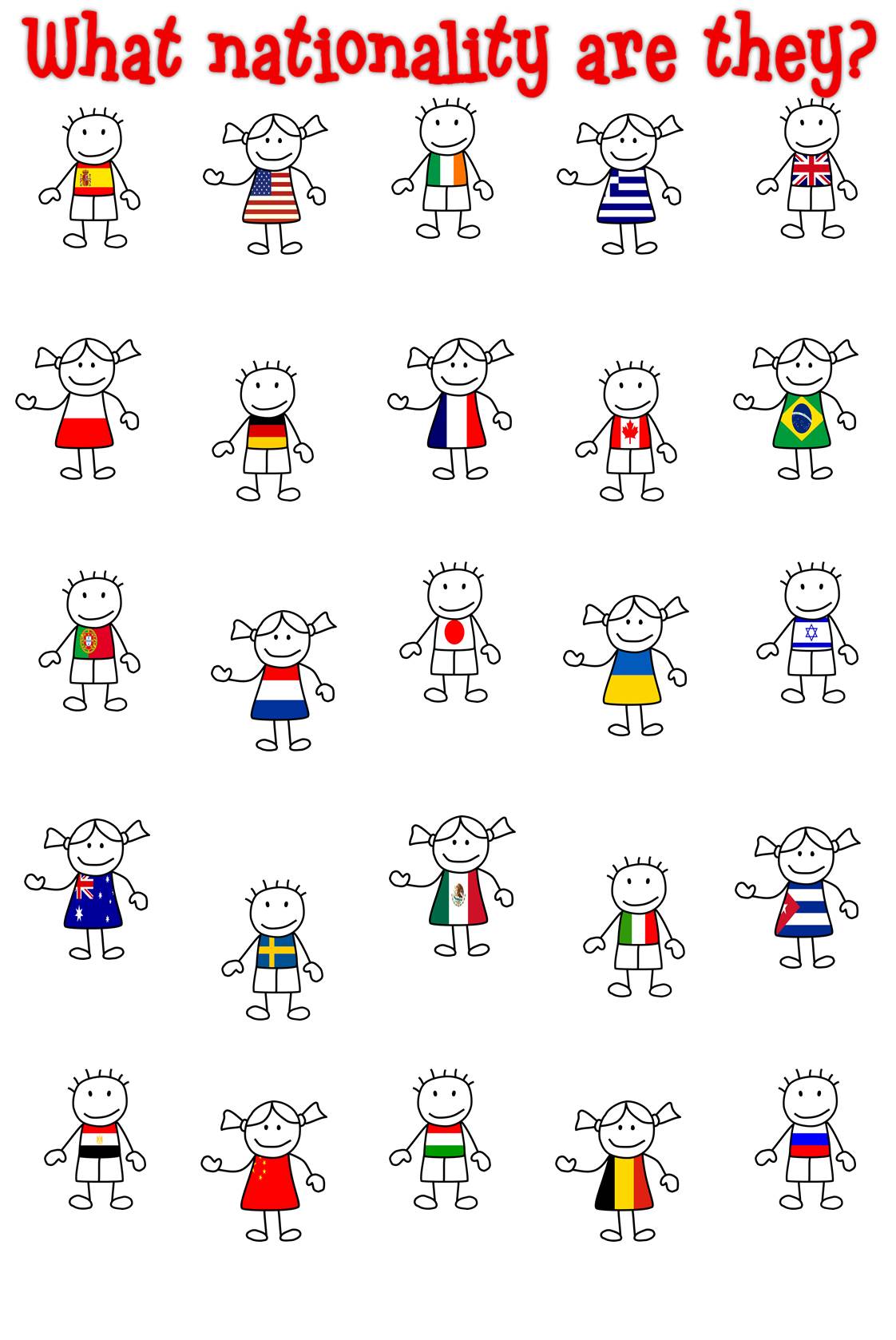 Elle habite à Sao Paolo au BrésilElle est brésilienne-1-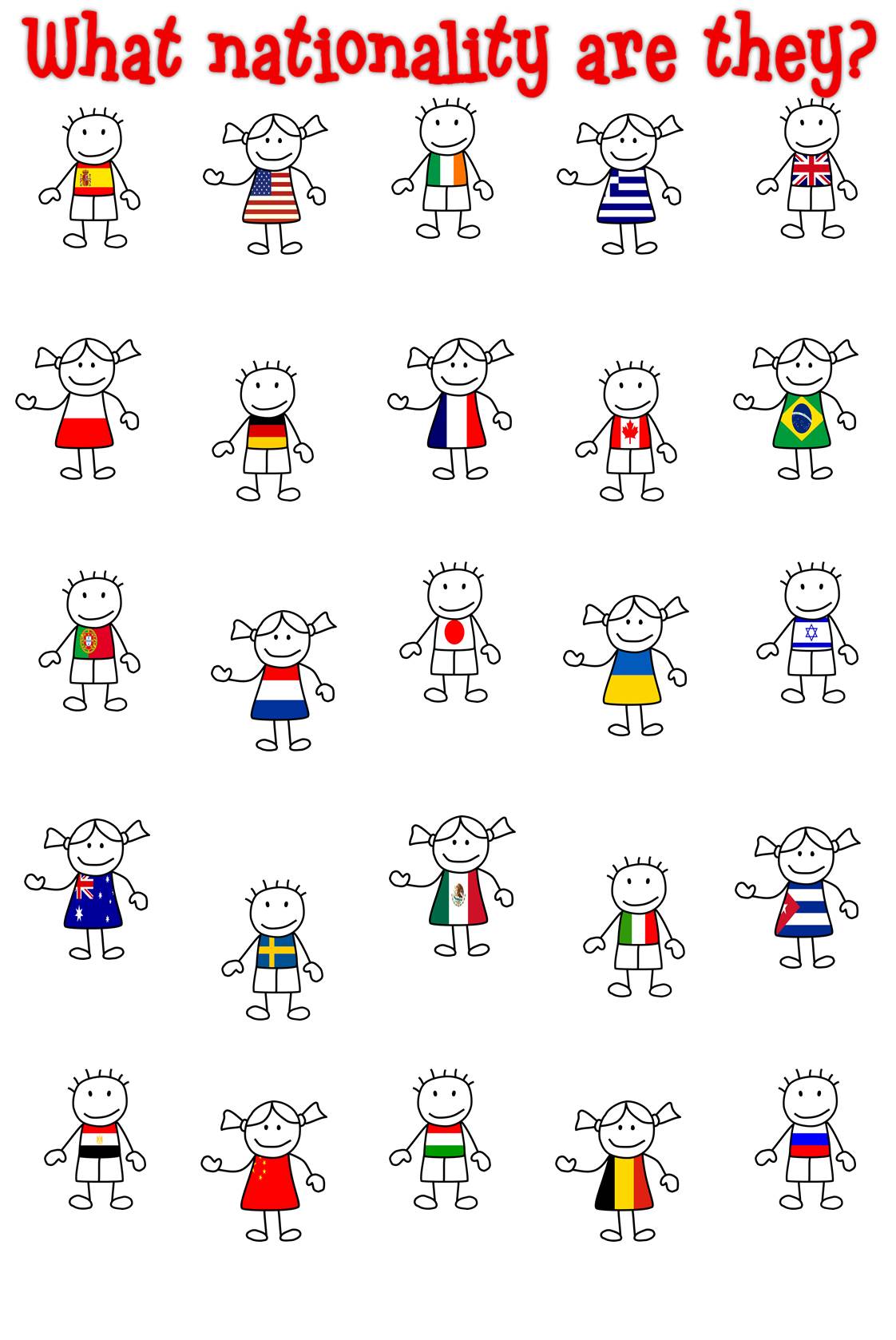 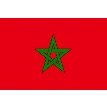 -2-